องค์การบริหารส่วนตำบลเฉลียง ได้ต้อนรับคณะศึกษาดูงานจากองค์การบริหารส่วนจังหวัดอุดรธานี เพื่อศึกษาดูงานกลุ่มแม่บ้านตำบลเฉลียง เมื่อวันที่ 27 เมษายน 2559 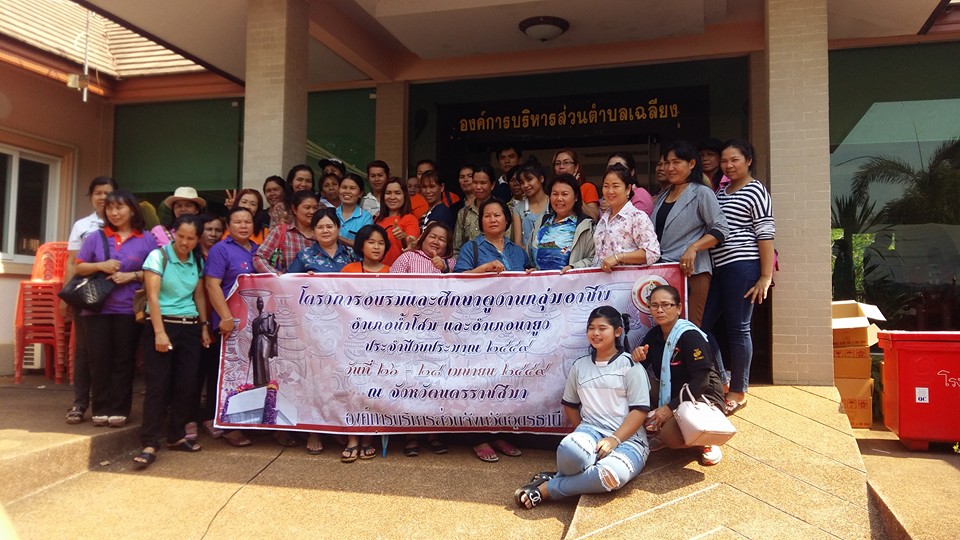 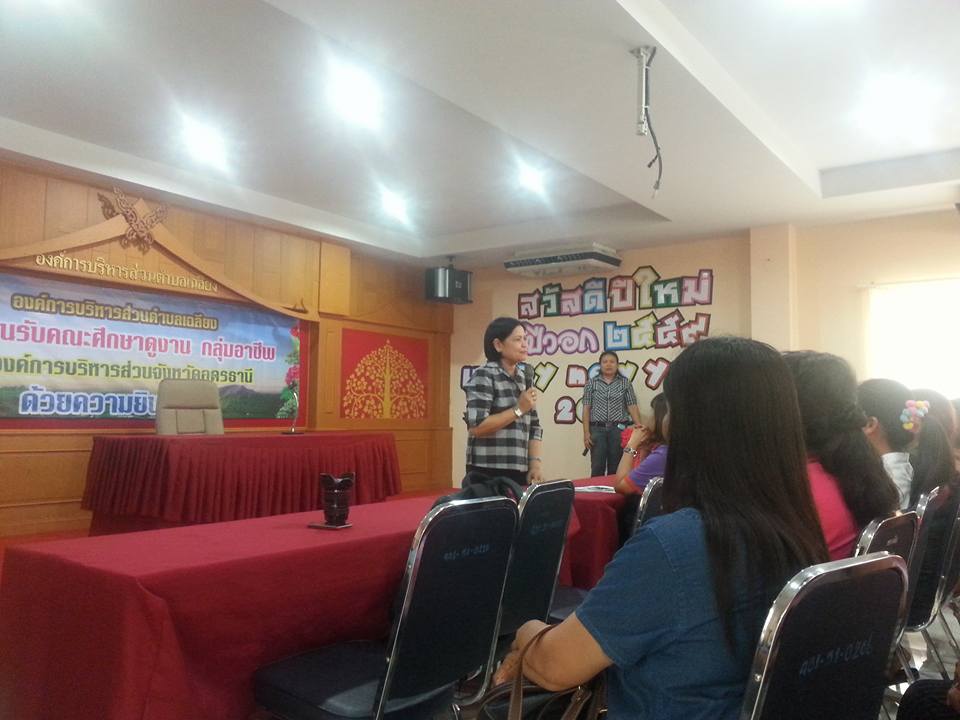 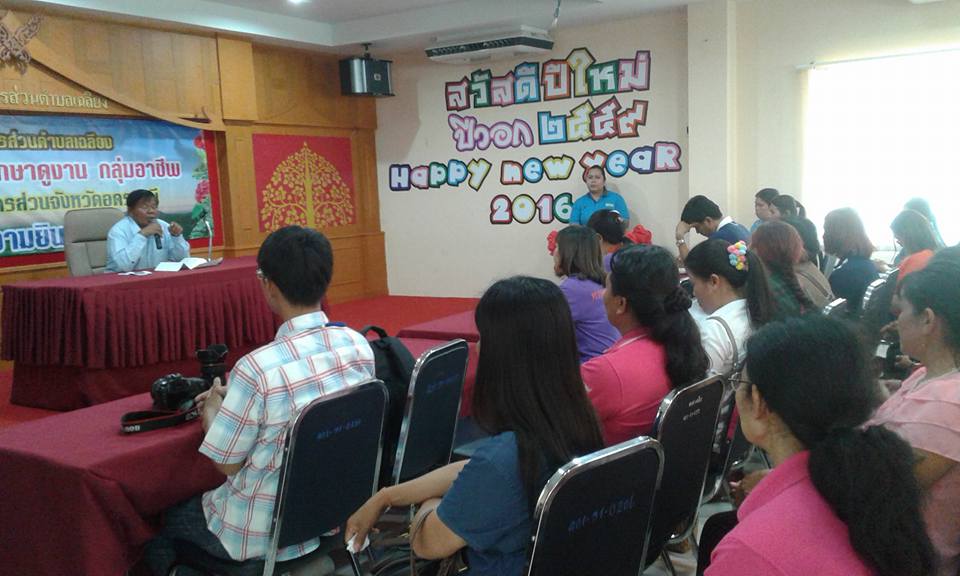 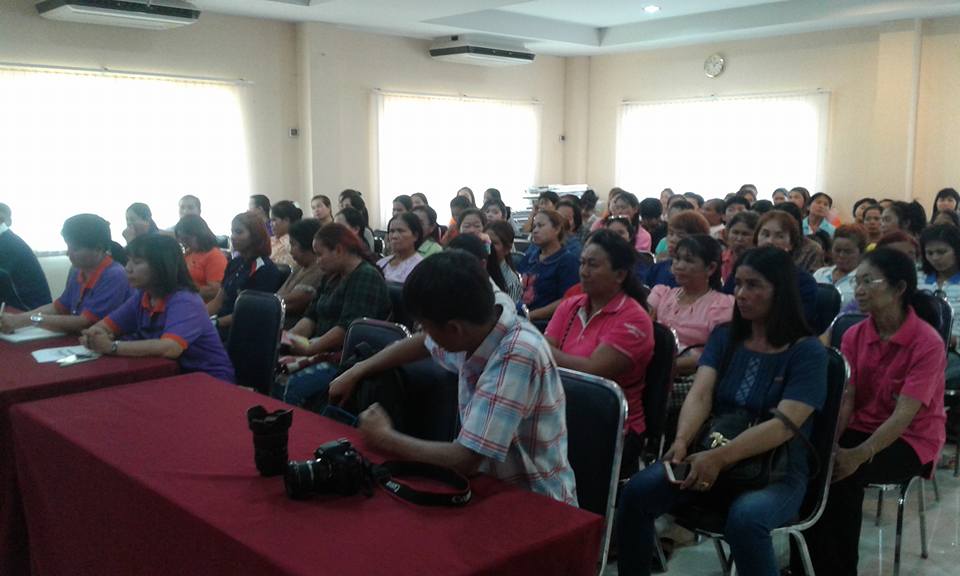 